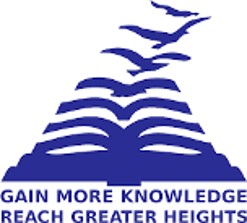 Semester : Semester IV - 2021Course Code : LAW304PRESIDENCY UNIVERSITY BENGALURUSCHOOL OF LAWEND TERM EXAMINATION - JUN 2023Date : 7-JUN-2023Time : 1.00PM - 4.00PMCourse Name : Sem VI - LAW304 - Human RightsProgram : BAL,BBL&BCLMax Marks : 100Weightage : 50%Instructions:Read all questions carefully and answer accordingly.Scientific and non-programmable calculator are permitted.Do not write any information on the question paper other than Roll Number.ANSWER ALL THE QUESTIONS	(10 X 10 = 100M)Analyze the current framework and policies relating to child protection Internationally and in India and also discuss the suitability and efficacy in addressing the issue.(CO2) [Comprehension]"The definition of discrimination includes gender-based violence, that is, violence that is directed against a woman because she is a woman or that affects women disproportionately. It includes acts that inflict physical, mental or sexual harm or suffering, threats of such acts, coercion and other deprivations of liberty" In light of above statement discuss various International and Domestic Laws for the protection of Women.(CO3) [Comprehension]You have been closely following the human rights situation in Myanmar, particularly regarding the Rohingya Muslim population. There have been widespread reports of human rights violations, including violence, displacement, and discrimination against the Rohingya community.As a law student, discuss the International legal actions or mechanisms you can consider to address human rights violations against Rohingya Muslims and role of India in the same.(CO4) [Application]The Indian judiciary plays a significant role in safeguarding human rights through its power of judicial review. Through this power, the judiciary can review the constitutionality of laws and government actions, ensuring that they adhere to the principles of human rights. This allows the judiciary to strike down any laws or actions that are found to be in violation of fundamental rights. How does the power of judicial review contribute to the protection of human rights by the Indian judiciary?(CO1) [Comprehension]Jughead is a wheelchair user who recently joined State Public Work Department, a government office as Data Entry Clerk. He faces numerous accessibility challenges within the building, such as narrow doorways and inaccessible elevators. Jughead is concerned about his rights as a person with a disability.As an Law Student, suggest to Jughead how can he ensure his rights in case of Benchmark disability and how his rights can be protected with the help of existing Legal Provisions and principles.(CO3) [Application]Examine the affirmative action policies, such as reservations for scheduled castes in employment and education. Analyze the impact and effectiveness of these programs and legislations in granting scheduled caste communities equal opportunity and raising their socio-economic status. Discuss any issues or criticism of these policies that need to be addressed.(CO2) [Comprehension]"The Holocaust effectively encompassed a plan conceived by the Nazi regime, known as the Final Solution to the Jewish Problem, whereby it sought to exterminate the Jewish population of Europe" In light of the above, discuss the concept of Genocide with reference to International Provisions and instances.(CO1) [Comprehension]Consider yourself as an advocate who filed PIL on the basis of a news report highlighting the plight of thousands of undertrial prisoners languishing in various jail of State of XYZ. Keeping in mind the existing legal framework in India:Discuss the evolution of PIL in IndiaPut forth the arguments as an advocate..(CO3) [Application]Analyze the constitutional provisions and legal safeguards in place to protect the civil rights of scheduled castes. Discuss the need for any potential amendments or enhancements to strengthen laws and regulations with respect to scheduled Caste.(CO2) [Comprehension]Examine the constitutional provisions that explicitly recognize and protect human rights. Discuss the various kinds of rights covered, under Indian Consitution such as civil, political, economic, social, and cultural rights with the help of interpretation of Article 21.(CO1) [Comprehension]Roll No